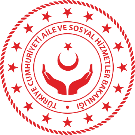 EK 11.12. PSİKOSOSYAL DESTEK ÇALIŞMA GRUBU
GRUP DANIŞMALIĞI OTURUM RAPORU (PSD- GOR)EK 11.12. PSİKOSOSYAL DESTEK ÇALIŞMA GRUBU
GRUP DANIŞMALIĞI OTURUM RAPORU (PSD- GOR)EK 11.12. PSİKOSOSYAL DESTEK ÇALIŞMA GRUBU
GRUP DANIŞMALIĞI OTURUM RAPORU (PSD- GOR)EK 11.12. PSİKOSOSYAL DESTEK ÇALIŞMA GRUBU
GRUP DANIŞMALIĞI OTURUM RAPORU (PSD- GOR)1. FORM BİLGİLERİ1. FORM BİLGİLERİ1. FORM BİLGİLERİ1. FORM BİLGİLERİForm No:  (Veri ekibi tarafından doldurulacaktır)Formun Düzenlenme Tarihi: Çalışma Alanı: Çalışma Alanından Sorumlu Ekip Lideri:2. KATILIMCILARA İLİŞKİN BİLGİLER (Bu bölüm bir kez doldurulacak ve tüm oturumlarda sabit kalacaktır)2. KATILIMCILARA İLİŞKİN BİLGİLER (Bu bölüm bir kez doldurulacak ve tüm oturumlarda sabit kalacaktır)2. KATILIMCILARA İLİŞKİN BİLGİLER (Bu bölüm bir kez doldurulacak ve tüm oturumlarda sabit kalacaktır)2. KATILIMCILARA İLİŞKİN BİLGİLER (Bu bölüm bir kez doldurulacak ve tüm oturumlarda sabit kalacaktır)Adı Soyadı - İletişim BilgileriAdı Soyadı - İletişim BilgileriAdı Soyadı - İletişim BilgileriAdı Soyadı - İletişim Bilgileri1-1-6-6-2- 2- 7-7-3-3-8-8-4-4-9-9-5-5-10-10-3. OTURUMA AİT BİLGİLER (Her oturumdan sonra doldurulur)3. OTURUMA AİT BİLGİLER (Her oturumdan sonra doldurulur)3. OTURUMA AİT BİLGİLER (Her oturumdan sonra doldurulur)3. OTURUMA AİT BİLGİLER (Her oturumdan sonra doldurulur)Oturumun Gerçekleştiği Tarihi:Oturumun Gerçekleştiği Tarihi:Kaçıncı Oturum Olduğu:Kaçıncı Oturum Olduğu:Hedef/Kazanım:Oturum Süreci:Değerlendirme ve Varsa Ödevlendirme:Katılımcılar Hakkında: 4. RUH SAĞLIĞI UZMANI/MESLEK ELEMANI BİLGİLERİ4. RUH SAĞLIĞI UZMANI/MESLEK ELEMANI BİLGİLERİ4. RUH SAĞLIĞI UZMANI/MESLEK ELEMANI BİLGİLERİ4. RUH SAĞLIĞI UZMANI/MESLEK ELEMANI BİLGİLERİAdı Soyadı:Adı Soyadı:Adı Soyadı:Adı Soyadı:Mesleği:Mesleği:Mesleği:Mesleği:Çalıştığı Kurum ve İli:Çalıştığı Kurum ve İli:Çalıştığı Kurum ve İli:Çalıştığı Kurum ve İli:Telefon ve e-posta:Telefon ve e-posta:Telefon ve e-posta:Telefon ve e-posta:İmza:İmza:İmza:İmza: